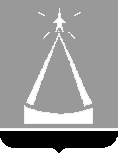 ГЛАВА  ГОРОДСКОГО  ОКРУГА  ЛЫТКАРИНО  МОСКОВСКОЙ  ОБЛАСТИПОСТАНОВЛЕНИЕ20.08.2018 № 529-пг.о. ЛыткариноО внесении изменений в муниципальную программу «Развитие информационно-коммуникационных технологий для повышения эффективности процессов управления и создания благоприятных условий жизни и ведения бизнеса в городе Лыткарино Московской области» на 2017-2021 годыВ соответствии со статьей 179 Бюджетного кодекса Российской Федерации, Решением Совета депутатов городского округа Лыткарино от 11.07.2018 № 331/38 «О внесении изменений и дополнений в Решение Совета депутатов города Лыткарино «Об утверждении бюджета города Лыткарино на  2018 год и на плановый период 2019 и 2020 годов», Положением о муниципальных программах города Лыткарино, утвержденным постановлением Главы города Лыткарино от 12.09.2013 № 665-п, с учетом письма Министерства государственного управления, информационных технологий и связи Московской области №10-5344/Исх от 30.07.2018, заключения Контрольно-счётной палаты города Лыткарино Московской области по результатам проведения финансово-экономической экспертизы от 24.07.2018 № 64 постановляю:1. Внести изменения в муниципальную программу «Развитие информационно-коммуникационных технологий для повышения эффективности процессов управления и создания благоприятных условий жизни и ведения бизнеса в городе Лыткарино Московской области» на 2017-2021 годы, утвержденную  постановлением Главы города Лыткарино от 30.12.2016  № 903-п (прилагается). 2. Муниципальному казенному учреждению «Управление обеспечения деятельности Администрации города Лыткарино» (Лопатина О.С.) обеспечить опубликование настоящего постановления в установленном порядке и размещение на официальном сайте города Лыткарино в сети «Интернет».3. Контроль за исполнением настоящего постановления возложить на заместителя Главы Администрации – управляющего делами  Администрации городского округа Лыткарино Завьялову Е.С.                                                                                                Е.В. Серёгин